硕士研究生指导教师简介硕士研究生指导教师简介硕士研究生指导教师简介姓    名毛小勇性    别男　出生年月1974.1　最高学历、学位研究生、博士　职    称教 授　职    务土木工程学院 院长　电子邮箱maoxiaoyong@yeah.net　个人简介个人简介个人简介一、基本情况：2002年毕业于哈尔滨工业大学，获博士学位；2002.10～2004.12湖南大学土木博士后流动站从事研究工作；2010.2～2011.2美国密西根州立大学访问学者。江苏省“青蓝工程”中青年学术带头人，江苏省“333工程”中青年学术带头人，入选江苏省“六大人才高峰”、苏州市高层次人才项目。江苏省高校科研创新团队、江苏省高校优秀教学团队成员。中国土木工程学会工程防火技术分会理事，中国建筑学会抗震防灾分会结构抗火专业委员会委员，江苏省土木建筑学会第九届理事会理事，苏州市土木建筑学会第八届理事会监事。指导研究生63人（含工程硕士7人），4人获得国家奖学金，4人获得校级优秀硕士学位论文。指导省级研究生创新项目2项，校级研究生创新项目2项。获江苏省研究生培养模式改革成果一等奖，江苏省优秀毕业设计论文三等奖指导教师，全国大学生结构建模大赛三等奖指导教师。获苏州市“优秀教育工作者”、“苏州市青年榜样”称号、苏州市自然科学优秀学术论文二等奖（3次）。获苏州科技学院“优秀教师”、“优秀硕士生导师（3次）”、“青年教师标兵”、“寒山教育奖”、“我心目中的好老师”、“大学生科技活动优秀指导教师”、“交行奖教金”等荣誉称号。一、基本情况：2002年毕业于哈尔滨工业大学，获博士学位；2002.10～2004.12湖南大学土木博士后流动站从事研究工作；2010.2～2011.2美国密西根州立大学访问学者。江苏省“青蓝工程”中青年学术带头人，江苏省“333工程”中青年学术带头人，入选江苏省“六大人才高峰”、苏州市高层次人才项目。江苏省高校科研创新团队、江苏省高校优秀教学团队成员。中国土木工程学会工程防火技术分会理事，中国建筑学会抗震防灾分会结构抗火专业委员会委员，江苏省土木建筑学会第九届理事会理事，苏州市土木建筑学会第八届理事会监事。指导研究生63人（含工程硕士7人），4人获得国家奖学金，4人获得校级优秀硕士学位论文。指导省级研究生创新项目2项，校级研究生创新项目2项。获江苏省研究生培养模式改革成果一等奖，江苏省优秀毕业设计论文三等奖指导教师，全国大学生结构建模大赛三等奖指导教师。获苏州市“优秀教育工作者”、“苏州市青年榜样”称号、苏州市自然科学优秀学术论文二等奖（3次）。获苏州科技学院“优秀教师”、“优秀硕士生导师（3次）”、“青年教师标兵”、“寒山教育奖”、“我心目中的好老师”、“大学生科技活动优秀指导教师”、“交行奖教金”等荣誉称号。一、基本情况：2002年毕业于哈尔滨工业大学，获博士学位；2002.10～2004.12湖南大学土木博士后流动站从事研究工作；2010.2～2011.2美国密西根州立大学访问学者。江苏省“青蓝工程”中青年学术带头人，江苏省“333工程”中青年学术带头人，入选江苏省“六大人才高峰”、苏州市高层次人才项目。江苏省高校科研创新团队、江苏省高校优秀教学团队成员。中国土木工程学会工程防火技术分会理事，中国建筑学会抗震防灾分会结构抗火专业委员会委员，江苏省土木建筑学会第九届理事会理事，苏州市土木建筑学会第八届理事会监事。指导研究生63人（含工程硕士7人），4人获得国家奖学金，4人获得校级优秀硕士学位论文。指导省级研究生创新项目2项，校级研究生创新项目2项。获江苏省研究生培养模式改革成果一等奖，江苏省优秀毕业设计论文三等奖指导教师，全国大学生结构建模大赛三等奖指导教师。获苏州市“优秀教育工作者”、“苏州市青年榜样”称号、苏州市自然科学优秀学术论文二等奖（3次）。获苏州科技学院“优秀教师”、“优秀硕士生导师（3次）”、“青年教师标兵”、“寒山教育奖”、“我心目中的好老师”、“大学生科技活动优秀指导教师”、“交行奖教金”等荣誉称号。二、主要研究领域及学术成就： 主要研究方向：组合结构、结构抗火。开展了“轻钢-混凝土组合结构”、“约束钢管混凝土柱抗震性能”、“钢管混凝土柱－组合扁梁楼盖体系关键技术”、“高温下及高温后SRC柱抗火性能及设计方法”、“PEC柱抗火性能”、“基于火灾全过程和子结构模型的约束柱抗火性能及设计方法”、“型钢混凝土异型柱抗火性能”、“加固构件抗火性能”、“预制装配式结构抗火性能”等课题的研究。主持国家自然科学基金3项（2项结题）、建设部计划项目1项、江苏省高校自然基金重大项目1项、江苏省高校自然基金项目1项、苏州市建设系统项目1项、江苏省结构工程重点实验室项目1项，江苏省“六大人才高峰”等各类人才项目5项、横向课题10余项。参与国家自然科学基金2项、省部级项目3项。发表论文72篇，SCI检索5篇，EI检索20余篇。获国家专利4项。二、主要研究领域及学术成就： 主要研究方向：组合结构、结构抗火。开展了“轻钢-混凝土组合结构”、“约束钢管混凝土柱抗震性能”、“钢管混凝土柱－组合扁梁楼盖体系关键技术”、“高温下及高温后SRC柱抗火性能及设计方法”、“PEC柱抗火性能”、“基于火灾全过程和子结构模型的约束柱抗火性能及设计方法”、“型钢混凝土异型柱抗火性能”、“加固构件抗火性能”、“预制装配式结构抗火性能”等课题的研究。主持国家自然科学基金3项（2项结题）、建设部计划项目1项、江苏省高校自然基金重大项目1项、江苏省高校自然基金项目1项、苏州市建设系统项目1项、江苏省结构工程重点实验室项目1项，江苏省“六大人才高峰”等各类人才项目5项、横向课题10余项。参与国家自然科学基金2项、省部级项目3项。发表论文72篇，SCI检索5篇，EI检索20余篇。获国家专利4项。二、主要研究领域及学术成就： 主要研究方向：组合结构、结构抗火。开展了“轻钢-混凝土组合结构”、“约束钢管混凝土柱抗震性能”、“钢管混凝土柱－组合扁梁楼盖体系关键技术”、“高温下及高温后SRC柱抗火性能及设计方法”、“PEC柱抗火性能”、“基于火灾全过程和子结构模型的约束柱抗火性能及设计方法”、“型钢混凝土异型柱抗火性能”、“加固构件抗火性能”、“预制装配式结构抗火性能”等课题的研究。主持国家自然科学基金3项（2项结题）、建设部计划项目1项、江苏省高校自然基金重大项目1项、江苏省高校自然基金项目1项、苏州市建设系统项目1项、江苏省结构工程重点实验室项目1项，江苏省“六大人才高峰”等各类人才项目5项、横向课题10余项。参与国家自然科学基金2项、省部级项目3项。发表论文72篇，SCI检索5篇，EI检索20余篇。获国家专利4项。三、代表性科研成果： [1] Xiaoyong Mao, V.K.R. Kodur. Fire resistance of concrete encased steel columns under 3- and 4-side standard heating. JOURNAL OF CONSTRUCTIONAL STEEL RESEARCH, 2011(67):270–280.[2] X.Y. Mao , Y. Xiao. Seismic Behavior of Confined Square CFT Columns. ENGINEERING STRUCTURES, 2006, 28:1378-1386.[3] Kodur, Raut, NK,X.Y. Mao,Khaliq.Simplified approach for evaluating residual strength of fire-exposed reinforced concrete columns MATERIALS AND STRUCTURES,	2013，46（12）：2059-2075.[4] Er-feng Du,gang-ping shu,xiao-yong Mao.Analytical behavior of eccentrically loaded concrete encased steel columns subjected to standard fire including cooling phase. INTERNATIONAL JOURNAL OF STEEL STRUCTURES,2013,13(1)：129-140.[5] 周立人,毛小勇,张翔. 角钢加固钢筋混凝土柱耐火极限试验研究[J]. 土木工程学报,2017,50(03):35-43+53.[6]王冠,毛小勇,杨才千,金健,周立人,史本龙. 轴向约束高强(纤维)混凝土柱抗火性能试验研究[J]. 工程力学,2016,33(11):174-182.[7] 史本龙,王广勇,毛小勇. 高温后型钢混凝土柱抗震性能试验研究[J/OL]. 建筑结构学报,2017,38(05):117-124.[8] 金晓飞,毛小勇,梁书亭,杜二峰. 约束PEC柱(强轴)抗火性能试验研究[J/OL]. 湖南大学学报(自然科学版),2016,43(09):59-65.[9] 吴健德,毛小勇. 基于子结构模型的约束PEC柱抗火性能研究[J].消防科学与技术,2017,36(03):287-292.[10] 毛小勇,金晓飞,施键梅,于宝林.约束PEC柱（绕强轴）的耐火性能及影响因素分析.防灾减灾工程学报,2015，35（1）：106-112. [11] 顾夏英,毛小勇,王碧辉.轴向约束PEC柱一组合梁节点抗火性能研究.消防科学与技术,2014,33（11）：1231-1234. [12] 毛小勇,李丽丽,高伟华,徐悦军.三面受火小偏压SRC柱耐火极限试验.哈尔滨工程大学学报,2012，33(1):52-56.[13] 毛小勇,张耀春,韩林海.标准升温下钢-混凝土组合板的抗火性能.建筑结构学报, 2002,23(2)：55-60.[14] 张耀春,毛小勇,曹宝珠.轻钢-混凝土组合梁的试验研究及非线性有限元分析.建筑结构学报,2003，24（1）：26-33.[15] Xiao-yong Mao, Yao-chun Zhang, Lin-hai Han. Behavior of Steel-Concrete Composite Slabs Subjected to Standard Fire. JOURNAL OF HARBIN INSTITUTE OF TECHNOLOGY (ENGLISH)，2002(2):155-160.三、代表性科研成果： [1] Xiaoyong Mao, V.K.R. Kodur. Fire resistance of concrete encased steel columns under 3- and 4-side standard heating. JOURNAL OF CONSTRUCTIONAL STEEL RESEARCH, 2011(67):270–280.[2] X.Y. Mao , Y. Xiao. Seismic Behavior of Confined Square CFT Columns. ENGINEERING STRUCTURES, 2006, 28:1378-1386.[3] Kodur, Raut, NK,X.Y. Mao,Khaliq.Simplified approach for evaluating residual strength of fire-exposed reinforced concrete columns MATERIALS AND STRUCTURES,	2013，46（12）：2059-2075.[4] Er-feng Du,gang-ping shu,xiao-yong Mao.Analytical behavior of eccentrically loaded concrete encased steel columns subjected to standard fire including cooling phase. INTERNATIONAL JOURNAL OF STEEL STRUCTURES,2013,13(1)：129-140.[5] 周立人,毛小勇,张翔. 角钢加固钢筋混凝土柱耐火极限试验研究[J]. 土木工程学报,2017,50(03):35-43+53.[6]王冠,毛小勇,杨才千,金健,周立人,史本龙. 轴向约束高强(纤维)混凝土柱抗火性能试验研究[J]. 工程力学,2016,33(11):174-182.[7] 史本龙,王广勇,毛小勇. 高温后型钢混凝土柱抗震性能试验研究[J/OL]. 建筑结构学报,2017,38(05):117-124.[8] 金晓飞,毛小勇,梁书亭,杜二峰. 约束PEC柱(强轴)抗火性能试验研究[J/OL]. 湖南大学学报(自然科学版),2016,43(09):59-65.[9] 吴健德,毛小勇. 基于子结构模型的约束PEC柱抗火性能研究[J].消防科学与技术,2017,36(03):287-292.[10] 毛小勇,金晓飞,施键梅,于宝林.约束PEC柱（绕强轴）的耐火性能及影响因素分析.防灾减灾工程学报,2015，35（1）：106-112. [11] 顾夏英,毛小勇,王碧辉.轴向约束PEC柱一组合梁节点抗火性能研究.消防科学与技术,2014,33（11）：1231-1234. [12] 毛小勇,李丽丽,高伟华,徐悦军.三面受火小偏压SRC柱耐火极限试验.哈尔滨工程大学学报,2012，33(1):52-56.[13] 毛小勇,张耀春,韩林海.标准升温下钢-混凝土组合板的抗火性能.建筑结构学报, 2002,23(2)：55-60.[14] 张耀春,毛小勇,曹宝珠.轻钢-混凝土组合梁的试验研究及非线性有限元分析.建筑结构学报,2003，24（1）：26-33.[15] Xiao-yong Mao, Yao-chun Zhang, Lin-hai Han. Behavior of Steel-Concrete Composite Slabs Subjected to Standard Fire. JOURNAL OF HARBIN INSTITUTE OF TECHNOLOGY (ENGLISH)，2002(2):155-160.三、代表性科研成果： [1] Xiaoyong Mao, V.K.R. Kodur. Fire resistance of concrete encased steel columns under 3- and 4-side standard heating. JOURNAL OF CONSTRUCTIONAL STEEL RESEARCH, 2011(67):270–280.[2] X.Y. Mao , Y. Xiao. Seismic Behavior of Confined Square CFT Columns. ENGINEERING STRUCTURES, 2006, 28:1378-1386.[3] Kodur, Raut, NK,X.Y. Mao,Khaliq.Simplified approach for evaluating residual strength of fire-exposed reinforced concrete columns MATERIALS AND STRUCTURES,	2013，46（12）：2059-2075.[4] Er-feng Du,gang-ping shu,xiao-yong Mao.Analytical behavior of eccentrically loaded concrete encased steel columns subjected to standard fire including cooling phase. INTERNATIONAL JOURNAL OF STEEL STRUCTURES,2013,13(1)：129-140.[5] 周立人,毛小勇,张翔. 角钢加固钢筋混凝土柱耐火极限试验研究[J]. 土木工程学报,2017,50(03):35-43+53.[6]王冠,毛小勇,杨才千,金健,周立人,史本龙. 轴向约束高强(纤维)混凝土柱抗火性能试验研究[J]. 工程力学,2016,33(11):174-182.[7] 史本龙,王广勇,毛小勇. 高温后型钢混凝土柱抗震性能试验研究[J/OL]. 建筑结构学报,2017,38(05):117-124.[8] 金晓飞,毛小勇,梁书亭,杜二峰. 约束PEC柱(强轴)抗火性能试验研究[J/OL]. 湖南大学学报(自然科学版),2016,43(09):59-65.[9] 吴健德,毛小勇. 基于子结构模型的约束PEC柱抗火性能研究[J].消防科学与技术,2017,36(03):287-292.[10] 毛小勇,金晓飞,施键梅,于宝林.约束PEC柱（绕强轴）的耐火性能及影响因素分析.防灾减灾工程学报,2015，35（1）：106-112. [11] 顾夏英,毛小勇,王碧辉.轴向约束PEC柱一组合梁节点抗火性能研究.消防科学与技术,2014,33（11）：1231-1234. [12] 毛小勇,李丽丽,高伟华,徐悦军.三面受火小偏压SRC柱耐火极限试验.哈尔滨工程大学学报,2012，33(1):52-56.[13] 毛小勇,张耀春,韩林海.标准升温下钢-混凝土组合板的抗火性能.建筑结构学报, 2002,23(2)：55-60.[14] 张耀春,毛小勇,曹宝珠.轻钢-混凝土组合梁的试验研究及非线性有限元分析.建筑结构学报,2003，24（1）：26-33.[15] Xiao-yong Mao, Yao-chun Zhang, Lin-hai Han. Behavior of Steel-Concrete Composite Slabs Subjected to Standard Fire. JOURNAL OF HARBIN INSTITUTE OF TECHNOLOGY (ENGLISH)，2002(2):155-160.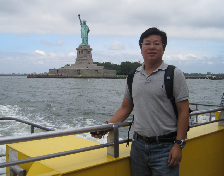 